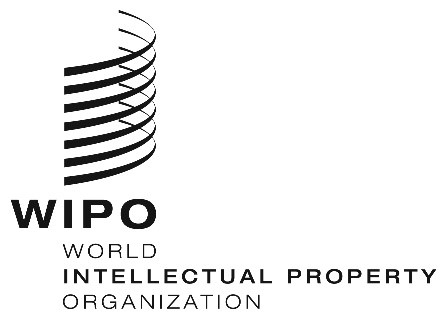 Information Notice No. 13/2023Geneva Act of the Lisbon Agreement on Appellations of Origin and Geographical IndicationsAccession by SenegalOn September 5, 2023, the Government of Senegal deposited with the Director General of the World Intellectual Property Organization (WIPO) its instrument of accession to the Geneva Act of the Lisbon Agreement on Appellations of Origin and Geographical Indications, which was adopted in Geneva on May 20, 2015. The instrument of accession was accompanied by the following declarations:Pursuant to Article 7(4) of the Geneva Act, Senegal declares that the protection resulting from international registration of each appellation of origin and each geographical indication shall extend to Senegal only if a fee is paid to cover the cost of the substantive examination of the international registration; Pursuant to Article 29(4) of the Geneva Act, Senegal declares that it shall extend by one year the time limit referred to in Article 15(1), and the periods referred to in Article 17, in accordance with the procedures specified in the Common Regulations under the Lisbon Agreement for the Protection of Appellations of Origin and their International Registration and the Geneva Act of the Lisbon Agreement on Appellations of Origin and Geographical Indications;  andPursuant to Rule 5(3)(a) of the Common Regulations, Senegal requires, for the protection of a registered appellation of origin or geographical indication in its territory, that the application also include, in addition to the mandatory contents referred to in Rule 5(2) of the Common Regulations, in the case of an appellation of origin, information concerning the quality or characteristics of the product and its relationship with the geographical environment of the geographical area of production and, in the case of a geographical indication, the quality, reputation or other characteristics of the product and its relationship with the geographical area of origin.The amount of the individual fee referred to by Senegal under Article 7(4)(a) of the Geneva Act will be indicated in a separate Information Notice.Pursuant to Rule 4(1) of the Common Regulations, the Government of Senegal has provided the International Bureau with the following name and contact details of its Competent Authority for the purposes of the procedures provided for by the Geneva Act:African Intellectual Property Organization (WIPO)Rue Hyppodrome 158Place de la PréfectureBP 887YaoundeCameroonTel: (237 2) 222 057 008239 KNEmail:  oapi@oapi.int    Website:  http: //www.oapi.int/ Pursuant to Rule 4(3) of the Common Regulations, the Competent Authority referred to in paragraph 4 will make available information on the applicable procedures in its territory to challenge and enforce rights in appellations of origin and geographical indications.  This information will be published at: https://www.wipo.int/lisbon/en/applicable_procedures.html.The Geneva Act entered into force for Senegal on December 5, 2023. December 5, 2023